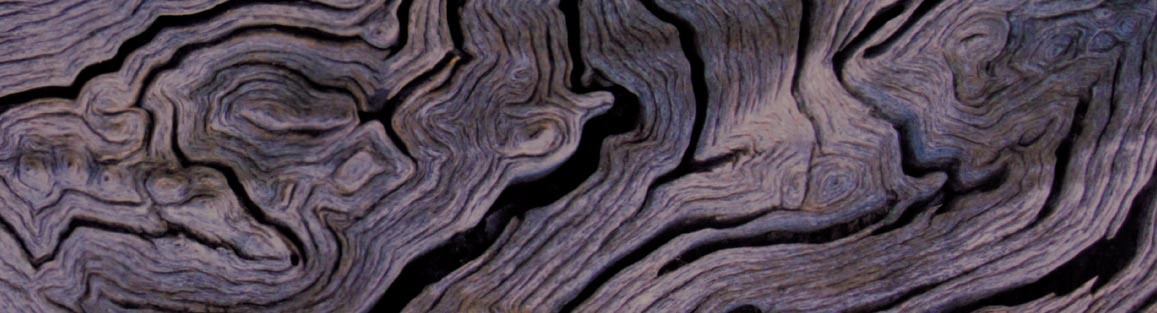 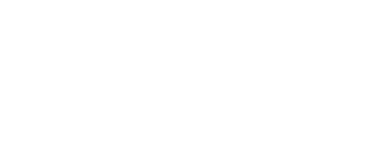 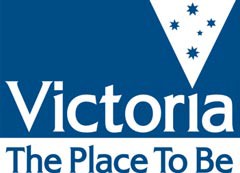 EVC/Bioregion Benchmark for Vegetation Quality AssessmentWilsons Promontory bioregionEVC 2: Coast Banksia WoodlandDescription:Restricted to near coastal localities on secondary or tertiary dunes behind Coastal Dune Scrub. Usually dominated by a   woodland overstorey of Coast Banksia Banksia integrifolia to 15 m tall over a medium shrub layer. The understorey consists of a number of herbs and sedges, including scramblers.Tree Canopy Cover:%cover	Character Species	Common Name15%	Banksia integrifolia ssp. integrifolia	Coast  BanksiaEcological Vegetation Class bioregion benchmarkwww.dse.vic.gov.auEVC/Bioregion Benchmark for Vegetation Quality AssessmentWilsons Promontory bioregionEVC 3: Damp Sands Herb-rich WoodlandDescription:A low, grassy or bracken-dominated eucalypt forest or open woodland to 15 m tall with a large shrub layer and ground layer  rich in herbs, grasses, and orchids. Occurs mainly on flat or undulating areas on moderately fertile, relatively well-drained, deep sandy or loamy topsoils over heavier subsoils (duplex soils).Tree Canopy Cover:%cover	Character Species	Common Name15%	Eucalyptus viminalis ssp. pryoriana	Rough-barked Manna GumEcological Vegetation Class bioregion benchmarkwww.dse.vic.gov.au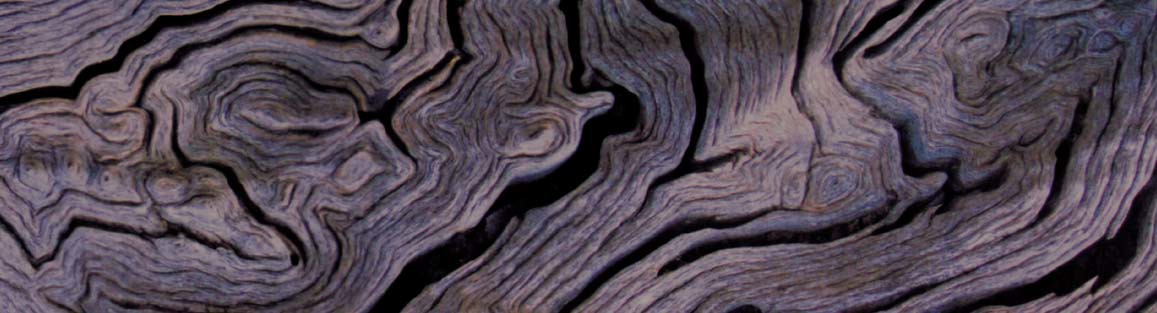 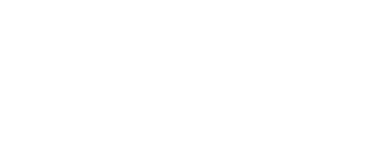 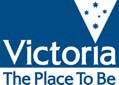 EVC/Bioregion Benchmark for Vegetation Quality AssessmentWilsons Promontory bioregionEVC 5: Coastal Sand HeathlandDescription:An open or closed heathland occurring only on the most exposed coastal headlands exposed to extreme exposure to wind and salt-spray. Often wind-striped patterns in the vegetation are typically evident.Recruitment:ContinuousOrganic Litter:40% coverWeediness:There are no consistent weeds in this EVC.Ecological Vegetation Class bioregion benchmarkwww.dse.vic.gov.auEVC/Bioregion Benchmark for Vegetation Quality AssessmentWilsons Promontory bioregionEVC 6: Sand HeathlandDescription:Treeless heathland (or with scattered emergent mallee-form eucalypts and/or Banksias) occurring on deep infertile sands. Consists of a low, dense heathy shrub layer and a number of sedges and sedge-like species. Grasses and herbs are notably absent or infrequent.Recruitment:Episodic/Fire.  Desirable period between disturbances is 30 years.Organic Litter:20% coverWeediness:There are no consistent weeds in this EVC.Ecological Vegetation Class bioregion benchmarkwww.dse.vic.gov.auEVC/Bioregion Benchmark for Vegetation Quality AssessmentWilsons Promontory bioregionEVC 8: Wet HeathlandDescription:A low, generally treeless heathland although sometimes emergent eucalypts may be present. Occurs on lower slopes, flats or depressions, which are infertile and subjected to prolonged water logging. Understorey is often dominated by a range of sedges, grasses and shrubs.Recruitment:Episodic/Fire.  Desirable period between disturbances is 30 years.Organic Litter:20% coverWeediness:There are no consistent weeds in this EVC.Ecological Vegetation Class bioregion benchmarkwww.dse.vic.gov.auEVC/Bioregion Benchmark for Vegetation Quality AssessmentWilsons Promontory bioregionEVC 9: Coastal SaltmarshDescription:Occurs on and immediately above marine and estuarine tidal flats and contains distinct floristic communities as bands or zones in the same location, depending on the positioning of the various floristic communities in relation to the saline environment. Consists of a range of life forms including succulent herbs, low succulent shrubs, rushes and sedges.Recruitment:ContinuousOrganic Litter:10 % coverWeediness:There are no consistent weeds in this EVC.Ecological Vegetation Class bioregion benchmarkwww.dse.vic.gov.auEVC/Bioregion Benchmark for Vegetation Quality AssessmentWilsons Promontory bioregionEVC 10: Estuarine WetlandDescription:Grows on anaerobic peat-rich muds on the edges of estuarine waterbodies such as creeks, rivers and lagoons with intermediate salinity conditions. Vegetation is determined by fluctuating salinity, which varies in time from occasionally fresh to brackish or occasionally saline according to river flood and marine tide events. Dominated by graminoids and halophytic herbs and often fringed by a tall scrub layer of Swamp Paperbark Melaleuca ericifolia at the landward edge.Recruitment:Episodic/Flood: desirable period of disturbance is every five yearsOrganic Litter:10% coverEcological Vegetation Class bioregion benchmarkwww.dse.vic.gov.au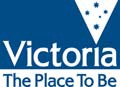 EVC/Bioregion Benchmark for Vegetation Quality AssessmentWilsons Promontory bioregionEVC 11: Coastal Lagoon WetlandDescription:Occupies the margins of coastal freshwater lagoons that have formed behind the coastal dune barrier and the adjacent hills. It has several zones dependent upon water depth and persistence of inundation. Within the lagoon itself where exposure is rare, the vegetation is dominated by graminoids whereas on the lagoon margin a tall scrub layer is common.Recruitment:ContinuousOrganic Litter:20% coverWeediness:There are no consistent weeds in this EVC.Ecological Vegetation Class bioregion benchmarkwww.dse.vic.gov.au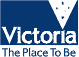 EVC/Bioregion Benchmark for Vegetation Quality AssessmentWilsons Promontory bioregionEVC 12: Wet Swale HerblandDescription:Occupies seasonally inundated dune swales often forming between the coastal dune barrier and hinterland hills. Soils are predominantly deep peats often with aeolian sand lenses where species typical of drier environments may grow. This EVC typically consists of a range of amphibious rushes, sedges and herbs.Recruitment:Episodic/Flood: desirable period of disturbance is every five yearsOrganic Litter:10% coverEcological Vegetation Class bioregion benchmarkwww.dse.vic.gov.auEVC/Bioregion Benchmark for Vegetation Quality AssessmentWilsons Promontory bioregionEVC 16: Lowland ForestDescription:Open forest to 25 m tall characterised by the diversity of species and lifeforms in each stratum. It grows on a wide variety of geology and soils but usually aeolian sand deposits on the plains.Tree Canopy Cover:Ecological Vegetation Class bioregion benchmarkwww.dse.vic.gov.auEVC/Bioregion Benchmark for Vegetation Quality AssessmentWilsons Promontory bioregionEVC 18: Riparian ForestDescription:A tall forest to 30 m tall along river banks and associated alluvial terraces with occasional occurrences in the heads of gullies leading into creeks and rivers. The soil is fertile alluvium, regularly inundated and permanently moist. Dominated by tall eucalypts but also has an open to sparse secondary tree layer of wattles and scattered dense patches of shrubs, ferns, grasses and herbs.Tree Canopy Cover:Ecological Vegetation Class bioregion benchmarkwww.dse.vic.gov.auEVC/Bioregion Benchmark for Vegetation Quality AssessmentWilsons Promontory bioregionEVC 28: Rocky Outcrop ShrublandDescription:Occurs in areas of low site quality on exposed rocky outcrops where rock is a dominant landform feature, soils are shallow or virtually absent and effective rainfall is low. Scattered, often stunted trees are occasionally present. A diverse shrub layer to 4 m tall characterises this EVC, including a number of rock-adapted species. The ground layer is usually sparse and species-poor except where it occurs in discrete patches and forms a mosaic with Rocky Outcrop Herbland.Recruitment:ContinuousOrganic Litter:40 % coverLogs:10 m/0.1 ha.Weediness:There are no consistent weeds in this EVC.Ecological Vegetation Class bioregion benchmarkwww.dse.vic.gov.auEVC/Bioregion Benchmark for Vegetation Quality AssessmentWilsons Promontory bioregionEVC 29: Damp ForestDescription:Grows on a wide range of geologies on well-developed generally colluvial soils on a variety of aspects, from sea level to montane elevations. Dominated by a tall eucalypt tree layer to 30 m tall over a medium to tall dense shrub layer of broad- leaved species typical of wet forest mixed with elements from dry forest types. The ground layer includes herbs and grasses as well as a variety of moisture-dependent ferns.Tree Canopy Cover:Ecological Vegetation Class bioregion benchmarkwww.dse.vic.gov.auEVC/Bioregion Benchmark for Vegetation Quality AssessmentWilsons Promontory bioregionEVC 30: Wet ForestDescription:Grows on fertile, well-drained loamy soils on a range of geologies and elevation levels. It is largely restricted to protected sites in gullies and on southern aspects of hills and mountains where rainfall is high and cloud cover at ground level is frequent. Characterised by a tall eucalypt overstorey to 30 m tall with scattered understorey trees over a tall broad-leaved shrubby understorey and a moist, shaded, fern-rich ground layer that is usually dominated by tree-ferns.Tree Canopy Cover:Ecological Vegetation Class bioregion benchmarkwww.dse.vic.gov.auEVC/Bioregion Benchmark for Vegetation Quality AssessmentWilsons Promontory bioregionEVC 31: Cool Temperate RainforestDescription:Closed non-eucalypt forest to 25 m tall. Occurs in high rainfall areas protected from fire within Wet Forest. The understorey characterised by tree ferns and a rich epiphytic flora. The ground layer is dominated by a diversity of ground ferns.Tree Canopy Cover:LF Code	Species typical of at least part of EVC range	Common NameT	Olearia argophylla	Musk Daisy-bushMS	Hedycarya angustifolia	Austral  MulberryLH	Urtica incisa	Scrub NettleMH	Australina pusilla ssp. muelleri	Shade NettleGF	Polystichum proliferum	Mother Shield-fernGF	Grammitis billardierei	Common Finger-fernGF	Asplenium bulbiferum ssp. gracillimum	Mother  SpleenwortGF	Blechnum wattsii	Hard Water-fernTRF	Dicksonia antarctica	Soft  Tree-fernTRF	R v  Cyathea cunninghamii	Slender  Tree-fernTRF	v  Cyathea X marcescens	Skirted  Tree-fernEP	Microsorum pustulatum ssp. pustulatum	Kangaroo  FernEP	Fieldia australis	FieldiaEP	Rumohra adiantiformis	Leathery  Shield-fernEP	Crepidomanes venosum	Veined  Bristle-fernSC	Clematis aristata	Mountain ClematisRecruitment:ContinuousOrganic Litter:50 % coverLogs:20 m/0.1 ha.Weediness:There are no consistent weeds in this EVC.Ecological Vegetation Class bioregion benchmarkwww.dse.vic.gov.auEVC/Bioregion Benchmark for Vegetation Quality AssessmentWilsons Promontory bioregionEVC 32: Warm Temperate RainforestDescription:Closed forest to 25 m tall occurring along small streams and narrow coastal fringes associated with lakes and estuaries. Dominated by a range of non-eucalypt canopy species above an understorey of smaller trees and shrubs and usually visually dominated by ferns and climbers.Tree Canopy Cover:Ecological Vegetation Class bioregion benchmarkwww.dse.vic.gov.auEVC/Bioregion Benchmark for Vegetation Quality AssessmentWilsons Promontory bioregionEVC 45: Shrubby Foothill ForestDescription:Occurs on ridges and drier northerly and westerly slopes in association with Damp Forest (on sheltered slopes) on moderately fertile soils and at a range of elevations. The overstorey is a medium eucalypt forest to 25 m tall over an understorey characterised by a distinctive middle strata dominated by a diversity of narrow-leaved shrubs and a paucity of ferns, graminoids and herbs in the ground stratum.Tree Canopy Cover:Recruitment:Episodic/Fire.  Desirable period between disturbances is 30 years.Organic Litter:40 % coverLogs:20 m/0.1 ha.Weediness:There are no consistent weeds in this EVC.Ecological Vegetation Class bioregion benchmarkwww.dse.vic.gov.auEVC/Bioregion Benchmark for Vegetation Quality AssessmentWilsons Promontory bioregionEVC 48: Heathy WoodlandDescription:Spans a variety of geologies but is generally associated with nutrient-poor soils including deep uniform sands (aeolian or outwash) and is most extensively developed on recent Quaternary deposits. Eucalypt-dominated low woodland to 10 m tall generally lacking a secondary tree layer and generally supporting a diverse array of narrow or ericoid-leaved shrubs except where frequent fire has reduced this to a dense cover of bracken.  Geophytes and annuals can be quite common but the ground cover is normally fairly sparse.Tree Canopy Cover:Ecological Vegetation Class bioregion benchmarkwww.dse.vic.gov.au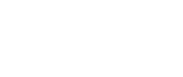 EVC/Bioregion Benchmark for Vegetation Quality AssessmentWilsons Promontory bioregionEVC 53: Swamp ScrubDescription:Closed scrub to 8 m tall at low elevations on alluvial deposits along streams or on poorly drained sites with higher nutrient availability. The EVC is dominated by Swamp Paperbark Melaleuca ericifolia (or sometimes Woolly Tea-tree Leptospermum lanigerum) which often forms a dense thicket, out-competing other species. Occasional emergent eucalypts may be present. Where light penetrates to ground level, a moss/lichen/liverwort or herbaceous ground cover is often present. Dry variants have a grassy/herbaceous ground layer.Canopy Cover:Ecological Vegetation Class bioregion benchmarkwww.dse.vic.gov.auEVC/Bioregion Benchmark for Vegetation Quality AssessmentWilsons Promontory bioregionEVC 72: Granitic Hills WoodlandDescription:Mainly restricted to exposed north-east to north-west facing granite rocky outcrops and structurally consists of a low woodland to 10 m high with the dominant trees often being stunted.Tree Canopy Cover:Ecological Vegetation Class bioregion benchmarkwww.dse.vic.gov.au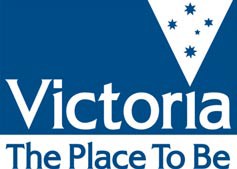 EVC/Bioregion Benchmark for Vegetation Quality AssessmentWilsons Promontory bioregionEVC 136: Sedge WetlandDescription:Occupies seasonal wetlands and consists of generally treeless vegetation dominated by sedges. May contain a fringe of shrubs and isolated shrubs may also be present throughout. Usually of low diversity in central areas, but richer on verges and in some more ephemeral forms of the EVC.  Frequently on soils of high organic content, in depressions within sandy terrain.Life form:Recruitment:Episodic/Flood.  Desirable period between disturbances is 5 years.Organic Litter:10 % coverWeediness:There are no consistent weeds in this EVC.Ecological Vegetation Class bioregion benchmarkwww.dse.vic.gov.auEVC/Bioregion Benchmark for Vegetation Quality AssessmentWilsons Promontory bioregionEVC 140: Mangrove ShrublandDescription:Shrubland to 2 m tall. Confined to protected low energy coastal environments where there is sufficient shelter from strong wave action and currents to allow the accumulation of fine sediments, generally on mud flats within the tidal zone.Recruitment:ContinuousWeediness:There are no consistent weeds in this EVC.Ecological Vegetation Class bioregion benchmarkwww.dse.vic.gov.auEVC/Bioregion Benchmark for Vegetation Quality AssessmentWilsons Promontory bioregionEVC 154: Bird Colony ShrublandDescription:A shrubland dominated by Australian Hollyhock Malva australiana s.l. and confined to topographically protected granitic slopes on the islands to the south and west of Wilsons Promontory and the Seal Island group. The loamy sands are subject to intense seasonal trampling and tunnelling by large colonies of sea bird breeding colonies.Recruitment:ContinuousOrganic Litter:10% coverEcological Vegetation Class bioregion benchmarkwww.dse.vic.gov.auEVC/Bioregion Benchmark for Vegetation Quality AssessmentWilsons Promontory bioregionEVC 161: Coastal Headland ScrubDescription:Scrub or low shrubland to 2 m tall on steep, rocky coastal headlands often associated with cliffs exposed to the stresses of extreme salt-laden winds and salt spray from the south west.Recruitment:ContinuousOrganic Litter:40% coverWeediness:There are no consistent weeds in this EVC.Ecological Vegetation Class bioregion benchmarkwww.dse.vic.gov.auEVC/Bioregion Benchmark for Vegetation Quality AssessmentWilsons Promontory bioregionEVC 163: Coastal Tussock GrasslandDescription:A tussock grassland that may contain emergent shrubs. Occurs on exposed coastal cliffs and bluffs. Soils are saline and the strong salt-laden winds preclude tree growth.Recruitment:ContinuousOrganic Litter:20 % coverEcological Vegetation Class bioregion benchmarkwww.dse.vic.gov.auEVC/Bioregion Benchmark for Vegetation Quality AssessmentWilsons Promontory bioregionEVC 191: Riparian ScrubDescription:A dense shrubland to 5 m tall growing on waterlogged substrates often with a peaty surface horizon. Emergent eucalypts may be occasionally present. The understorey is often species-poor and consists typically of sedges tolerant of seasonal waterlogging. Occurs along creeks and minor stream tributaries of the lowland plains.Ecological Vegetation Class bioregion benchmarkwww.dse.vic.gov.auEVC/Bioregion Benchmark for Vegetation Quality AssessmentWilsons Promontory bioregionEVC 192: Montane Rocky ShrublandDescription:Treeless or sparsely treed shrubland of the windswept rocky summits of the highest granitic peaks of Wilsons Promontory. When present, trees are often stunted and low-growing and may form part of the dominant shrub layer.Recruitment:Episodic/Fire.  Desirable period between disturbances is 30 years.Organic Litter:40 % coverWeediness:There are no consistent weeds in this EVC.Ecological Vegetation Class bioregion benchmarkwww.dse.vic.gov.auEVC/Bioregion Benchmark for Vegetation Quality AssessmentWilsons Promontory bioregionEVC 310: Wet Rocky Outcrop ScrubDescription:A treeless scrub with occasional emergent eucalypts that occurs below Montane Rocky Shrubland on rocky crests and associated slopes developed on Devonian granite.Lifeforms:Recruitment:Episodic/Fire. Desirable period between disturbances is 30 years.Organic Litter:40 % coverWeediness:There are no consistent weeds in this EVC.Ecological Vegetation Class bioregion benchmarkwww.dse.vic.gov.auEVC/Bioregion Benchmark for Vegetation Quality AssessmentWilsons Promontory bioregionEVC 858: Coastal Alkaline Scrub (syn. Calcarenite Dune Woodland)Description:Near-coastal, deep calcareous (alkaline) sand dunes and swales, and commonly on the landward side of primary dunes. It occurs at low elevations of 20-60 m above sea level, average annual rainfall is approximately 550-950 mm, and it occurs on a variety of geologies and soil types. Low woodland or tall shrubland to 10 m tall, typically with a medium shrub layer, small shrub layer and sedges, grasses and herbs in the ground layer.Canopy Cover:Ecological Vegetation Class bioregion benchmarkwww.dse.vic.gov.auEVC/Bioregion Benchmark for Vegetation Quality AssessmentWilsons Promontory bioregionEVC 875: Blocked Coastal Stream SwampDescription:Margins of coastal streams that are consistently flooded for long periods where the entrances become plugged by sand during low flow periods. The blockage is breached during floods, briefly exposing the wetlands before the mouth silts up and the dammed river overflows, flooding the habitat of this EVC. Soils are peats derived from Quaternary swamp and lagoonal deposits. Elevation is near sea level and average annual rainfall is 900 mm.Recruitment:Episodic/Flood.  Desirable period between disturbances is 5 years.Organic Litter:10% coverWeediness:There are no consistent weeds in this EVC.Ecological Vegetation Class bioregion benchmarkwww.dse.vic.gov.auEVC/Bioregion Benchmark for Vegetation Quality AssessmentWilsons Promontory bioregionEVC 876: Spray-zone Coastal ShrublandDescription:A wind-pruned salt-affected open shrubland usually less than 1 m tall (with occasional emergent taller shrubs) that occurs on the most exposed coastal areas subject to salt-spray and run-off at the crest of sea cliffs.  This EVC usually occurs in association with taller Coastal Headland Scrub (EVC 161).Recruitment:ContinuousOrganic Litter:10 % coverEcological Vegetation Class bioregion benchmarkwww.dse.vic.gov.auEVC/Bioregion Benchmark for Vegetation Quality AssessmentWilsons Promontory bioregionEVC 914: Estuarine Flats GrasslandDescription:Closed to open grassland to 1.5 m tall with occasional shrubs occurring on estuarine flats often associated with current or old beach berms or sand sheets that are occasionally inundated by high tides. Occupies areas on marginally higher ground inland from Coastal Saltmarsh.Recruitment:ContinuousOrganic Litter:10% CoverEcological Vegetation Class bioregion benchmarkwww.dse.vic.gov.auLarge trees:SpeciesBanksia spp.DBH(cm)50 cm#/ha10 / haUnderstorey: Life form#Spp%CoverLF codeImmature Canopy Tree5%ITUnderstorey Tree or Large Shrub220%TMedium Shrub330%MSLarge Herb21%LHMedium Herb315%MHSmall or Prostrate Herb210%SHLarge Tufted Graminoid11%LTGMedium to Small Tufted Graminoid15%MTGGround Fern15%GFScrambler or Climber110%SCBryophytes/Lichensna10%BLLF CodeTSpecies typical of at least part of EVC rangeMyoporum insulareCommon NameCommon BoobiallaTAcacia longifolia ssp. sophoraeCoast WattleMSRhagodia candolleana ssp. candolleanaSeaberry SaltbushMSMelaleuca ericifoliaSwamp PaperbarkMSLeptospermum laevigatumCoast Tea-treeMSMonotoca elliptica s.l.Tree Broom-heathLHSenecio linearifoliusFireweed GroundselLHUrtica incisaScrub NettleMHSenecio biserratusJagged FireweedMHLobelia ancepsAngled LobeliaMHSambucus gaudichaudianaWhite ElderberryMHViola hederacea sensu Willis (1972)Ivy-leaf VioletSHDichondra repensKidney-weedSHApium prostratum ssp. prostratumSea CeleryLTGCarex appressaTall SedgeMTGLepidosperma gladiatumCoast Sword-sedgeMTGIsolepis inundataSwamp Club-sedgeMNGFicinia nodosaKnobby Club-sedgeGFPteridium esculentumAustral BrackenSCTetragonia implexicomaBower SpinachSCGalium australeTangled BedstrawLarge trees:SpeciesEucalyptus spp.DBH(cm)70 cm#/ha15 / haUnderstorey: Life form#Spp%CoverLF codeImmature Canopy Tree5%ITMedium Shrub525%MSSmall Shrub35%SSProstrate Shrub11%PSLarge Herb25%LHMedium Herb815%MHSmall or Prostrate Herb510%SHLarge Tufted Graminoid210%LTGLarge Non-tufted Graminoid11%LNGMedium to Small Tufted Graminoid410%MTGMedium to Tiny Non-tufted Graminoid210%MNGGround Fern115%GFBryophytes/Lichensna10%BLLF CodeTSpecies typical of at least part of EVC rangeBanksia integrifolia ssp. integrifoliaCommon NameCoast BanksiaMSBanksia serrataSaw BanksiaMSEpacris impressaCommon HeathMSLeptospermum continentalePrickly Tea-treeMSLeptospermum myrsinoidesHeath Tea-treeSSLeucopogon virgatusCommon Beard-heathSSDillwynia glaberrimaSmooth Parrot-peaSSAmperea xiphoclada var. xiphocladaBroom SpurgePSAstroloma humifusumCranberry HeathPSHibbertia acicularisPrickly Guinea-flowerMHGonocarpus tetragynusCommon RaspwortMHDrosera peltata ssp. auriculataTall SundewMHGeranium solanderi s.l.Austral CranesbillMHGonocarpus humilisShade RaspwortSHHydrocotyle laxifloraStinking PennywortSHOpercularia variaVariable StinkweedSHDichondra repensKidney-weedSHPoranthera microphyllaSmall PorantheraLTGLomandra longifoliaSpiny-headed Mat-rushLTGAustrostipa mollisSupple Spear-grassLNGTetrarrhena junceaForest Wire-grassMTGLepidosperma concavumSandhill Sword-sedgeMTGDianella revoluta s.l.Black-anther Flax-lilyMTGLomandra filiformisWattle-headed Mat-rushMTGPoa sieberianaGrey Tussock-grassMNGMicrolaena stipoides var. stipoidesWeeping GrassGFPteridium esculentumAustral BrackenLife forms: Life form#Spp%CoverLF codeSmall Shrub1055%SSLarge Herb25%LHMedium Herb25%MHSmall Herb11%SHMedium to Small Tufted Graminoid410%MTGMedium to Tiny Non-tufted Graminoid25%MNGBryophytes/Lichensna10%BLTotal understorey projective foliage cover60%LF CodeSSSpecies typical of at least part of EVC rangeAlyxia buxifoliaCommon NameSea BoxSSExocarpos syrticolaCoast BallartSSCorrea albaWhite CorreaSSKunzea ambiguaWhite KunzeaLHChrysocephalum apiculatum s.l.Common EverlastingMHChrysocephalum  baxteriWhite EverlastingMTGPoa poiformisCoast Tussock-grassMTGAustrodanthonia  setaceaBristly Wallaby-grassMTGLepidosperma  concavumSandhill Sword-sedgeMTGLomandra longifoliaSpiny-headed Mat-rushMNGBaumea junceaBare Twig-sedgeLife Forms: Life form#Spp%CoverLF codeMedium Shrub740%MSSmall Shrub615%SSProstrate Shrub21%PSMedium Herb35%MHLarge Tufted Graminoid11%LTGMedium to Small Tufted Graminoid310%MTGMedium to Tiny Non-tufted Graminoid25%MNGGround Fern11%GFBryophytes/Lichensna10%BLSoil Crustna10%S/CTotal understorey projective foliage cover70%LF CodeMSSpecies typical of at least part of EVC rangeLeptospermum myrsinoidesCommon NameHeath Tea-treeMSEpacris impressaCommon HeathMSLeptospermum continentalePrickly Tea-treeMSBanksia marginataSilver BanksiaSSPlatylobium obtusangulumCommon Flat-peaSSDillwynia glaberrimaSmooth Parrot-peaSSXanthosia tridentataHill XanthosiaSSLeucopogon virgatusCommon Beard-heathPSXanthosia pusilla spp. agg.Heath XanthosiaPSAcrotriche serrulataHoney-potsMHGonocarpus tetragynusCommon RaspwortMHDrosera peltata ssp. auriculataTall SundewMHPlatysace heterophyllaSlender PlatysaceLTGLomandra longifoliaSpiny-headed Mat-rushMTGLepidosperma concavumSandhill Sword-sedgeMTGPatersonia glabrataLeafy Purple-flagMTGLepidosperma filiformeCommon Rapier-sedgeMTGLomandra filiformisWattle Mat-rushMNGHypolaena fastigiataTassel Rope-rushMNGSchoenus brevifoliusZig-zag Bog-sedgeGFLindsaea linearisScrew FernSCCassytha glabellaSlender Dodder-laurelLife Forms: Life form#Spp%CoverLF codeMedium Shrub550%MSSmall Shrub25%SSLarge Herb15%LHMedium Herb25%MHLarge Tufted Graminoid320%LTGLarge Non-tufted Graminoid11%LNGMedium to Small Tufted Graminoid25%MTGMedium to Tiny Non-tufted Graminoid420%MNGGround Fern110%GFScrambler or Climber11%SCBryophytes/Lichensna20%BLLF CodeMSSpecies typical of at least part of EVC rangeLeptospermum continentaleCommon NamePrickly Tea-treeMSMelaleuca squarrosaScented PaperbarkMSEpacris obtusifoliaBlunt-leaf HeathMSSprengelia incarnataPink Swamp-heathSSEpacris lanuginosaWoolly-style HeathLHXyris operculataTall Yellow-eyeMHSelaginella uliginosaSwamp SelaginellaLTGXanthorrhoea australisAustral Grass-treeLTGGymnoschoenus sphaerocephalusButton GrassLTGBaloskion tetraphyllum ssp. tetraphyllumTassel Cord-rushMTGLepidosperma filiformeCommon Rapier-sedgeMNGLeptocarpus tenaxSlender Twine-rushMNGEmpodisma minusSpreading Rope-rushMNGBaumea tetragonaSquare Twig-sedgeMNGSchoenus brevifoliusZig-zag Bog-sedgeGFGleichenia dicarpaPouched Coral-fernGFLindsaea linearisScrew FernSCCassytha glabellaSlender Dodder-laurelLife Forms: Life form#Spp%CoverLF codeMedium Shrub120%MSSmall Shrub11%SSMedium Herb320%MHSmall or Prostrate Herb215%SHLarge Non-tufted Graminoid11%LNGMedium to Small Tufted Graminoid15%MTGMedium to Tiny Non-tufted Graminoid210%MNGSoil Crustna10%S/CTotal understorey projective foliage cover70%LF CodeMSSpecies typical of at least part of EVC rangeSclerostegia arbusculaCommon NameShrubby GlasswortSSSuaeda australisAustral SeabliteSSFrankenia pauciflora var. gunniiSouthern Sea-heathMHSarcocornia quinquefloraBeaded GlasswortMHSamolus repensCreeping BrookweedMHLimonium australeYellow Sea-lavenderMHHemichroa pentandraTrailing HemichroaSHDisphyma crassifolium ssp. clavellatumRounded Noon-flowerSHMimulus repensCreeping Monkey-flowerMNGSporobolus virginicusSalt CouchMNGTriglochin striatumStreaked ArrowgrassMNGDistichlis distichophyllaAustralian Salt-grassMTGJuncus revolutusCreeping RushLife Forms: Life form Medium Shrub#Spp1%Cover10%LF codeMSSmall Shrub25%SSLarge Herb25%LHMedium Herb620%MHSmall or Prostrate Herb25%SHLarge Tufted Graminoid210%LTGLarge Non-tufted Graminoid15%LNGMedium to Small Tufted Graminoid25%MTGMedium to Tiny Non-tufted Graminoid320%MNGGround Fern15%GFScrambler or Climber11%SCLF CodeMSSpecies typical of at least part of EVC rangeMelaleuca ericifoliaCommon NameSwamp PaperbarkMHSamolus repensCreeping BrookweedMHHydrocotyle hirtaHairy PennywortMHApium prostratumSea CelerySHSelliera radicansShiny Swamp-matSHCarpobrotus rossiiKarkallaLTGLomandra longifoliaSpiny-headed Mat-rushLTGJuncus pallidusPale RushLNGJuncus kraussii ssp. australiensisSea RushMNGFicinia nodosaKnobby Club-sedgeMNGDistichlis distichophyllaAustralian Salt-grassWeediness: LF CodeTypical Weed SpeciesCommon NameInvasiveImpactLH LHMH MHMHCirsium vulgare Sonchus oleraceusHypochoeris radicata Plantago coronopusCotula coronopifoliaSpear Thistle Common Sow-thistleCat's EarBuck's-horn Plantain Water Buttonshigh highhigh highhighhigh lowlow highhighLife Forms: Life form#Spp%CoverLF codeLarge Herb11%LHMedium Herb25%MHSmall or Prostrate Herb11%SHLarge Tufted Graminoid210%LTGLarge Non-tufted Graminoid215%LNGMedium to Small Tufted Graminoid11%MTGMedium to Tiny Non-tufted Graminoid25%MNGTotal understorey projective foliage cover40%LF CodeSpecies typical of at least part of EVC rangeCommon NameLTGLNG LNGTriglochin procerum s.l.Phragmites australis Eleocharis sphacelataWater RibbonsCommon Reed Tall Spike-sedgeLife forms: Life form#Spp%CoverLF codeLarge Herb11%LHMedium Herb715%MHSmall or Prostrate Herb35%SHLarge Tufted Graminoid25%LTGLarge Non-tufted Graminoid11%LNGMedium to Small Tufted Graminoid410%MTGMedium to Tiny Non-tufted Graminoid425%MNGGround Fern15%GFScrambler or Climber21%SCTotal understorey projective foliage cover70%LF CodeLHSpecies typical of at least part of EVC rangeVillarsia reniformisCommon NameRunning Marsh-flowerLHPlantago lanceolataRibwortMHPotamogeton tricarinatus s.l.Floating PondweedMHMyriophyllum simulansAmphibious Water-milfoilMHAcaena  novae-zelandiaeBidgee-widgeeMHLobelia ancepsAngled LobeliaSHDichondra repensKidney-weedSHHydrocotyle  sibthorpioidesShining PennywortSHAsperula subsimplexWater WoodruffLTGLomandra longifoliaSpiny-headed Mat-rushLNGEleocharis sphacelataTall Spike-sedgeMTGLepidosperma  concavumSandhill Sword-sedgeMTGIsolepis fluitansFloating Club-sedgeMTGLachnagrostis  filiformisCommon Blown-grassMTGTriglochin procerum s.l.Water RibbonsMNGImperata cylindricaBlady GrassMNGHemarthria uncinata var. uncinataMat GrassMNGMicrolaena stipoides var. stipoidesWeeping GrassMNGFicinia nodosaKnobby Club-sedgeGFPteridium esculentumAustral BrackenSCBillardiera scandensCommon Apple-berrySCGlycine clandestinaTwining GlycineWeediness: LF CodeTypical Weed SpeciesCommon NameInvasiveImpactMHMHHypochoeris radicataLeontodon taraxacoides ssp. taraxacoidesCat's EarHairy HawkbithighhighlowlowMHPrunella vulagarisSelf-healhighlowLNGHolcus lanatusYorkshire FoghighlowLarge trees:SpeciesEucalyptus spp.DBH(cm)70 cm#/ha20 / ha%coverCharacter SpeciesCommon Name30%Eucalyptus obliquaMessmate StringybarkUnderstorey: Life formImmature Canopy Tree#Spp%Cover5%LF codeITMedium Shrub730%MSSmall Shrub510%SSProstrate Shrub25%PSMedium Herb710%MHSmall or Prostrate Herb45%SHLarge Tufted Graminoid25%LTGLarge Non-tufted Graminoid15%LNGMedium to Small Tufted Graminoid715%MTGMedium to Tiny Non-tufted Graminoid11%MNGGround Fern215%GFScrambler or Climber31%SCBryophytes/Lichensna10%BLLF CodeMSSpecies typical of at least part of EVC rangeHakea decurrensCommon NameBushy NeedlewoodMSBanksia spinulosa var. cunninghamiiHairpin BanksiaMSBanksia marginataSilver BanksiaMSAcacia verticillataPrickly MosesSSAmperea xiphoclada var. xiphocladaBroom SpurgeSSHibbertia aspera s.l.Rough Guinea-flowerPSAcrotriche serrulataHoney-potsMHGonocarpus humilisShade RaspwortMHDrosera peltata ssp. auriculataTall SundewMHViola hederacea sensu Willis (1972)Ivy-leaf VioletSHOpercularia variaVariable StinkweedLTGXanthorrhoea minor ssp. luteaSmall Grass-treeLNGTetrarrhena junceaForest Wire-grassMTGLomandra filiformisWattle Mat-rushMTGPoa australis spp. agg.Tussock GrassMTGDiplarrena moraeaButterfly FlagMNGMicrolaena stipoides var. stipoidesWeeping GrassGFPteridium esculentumAustral BrackenSCBillardiera scandensCommon Apple-berryLarge trees:SpeciesEucalyptus spp.DBH(cm)80 cm#/ha20 / ha%coverCharacter SpeciesCommon Name40%Eucalyptus ovataEucalyptus radiata s.l.Eucalyptus obliqua Eucalyptus viminalisSwamp GumNarrow-leaf Peppermint Messmate StringybarkManna GumUnderstorey: Life form#Spp%CoverLF codeImmature Canopy Tree5%ITUnderstorey Tree or Large Shrub115%TMedium Shrub820%MSSmall Shrub11%SSLarge Herb21%LHMedium Herb610%MHSmall or Prostrate Herb21%SHLarge Tufted Graminoid310%LTGLarge Non-tufted Graminoid15%LNGMedium to Small Tufted Graminoid35%MTGMedium to Tiny Non-tufted Graminoid310%MNGGround Fern315%GFTree Fern11%TRFScrambler or Climber25%SCBryophytes/Lichensna20%BLUnderstorey: Life form#Spp%CoverLF codeMedium Shrub725%MSSmall Shrub25%SSProstrate Shrub25%PSLarge Herb25%LHMedium Herb21%MHLarge Tufted Graminoid25%LTGMedium to Small Tufted Graminoid410%MTGMedium to Tiny Non-tufted Graminoid11%MNGGround Fern11%GFBryophytes/Lichensna20%BLSoil Crustna10%S/CTotal understorey projective foliage cover75%LF CodeMSSpecies typical of at least part of EVC rangeKunzea ambiguaCommon NameWhite KunzeaMSCallistemon pallidusLemon BottlebrushMSAcacia strictaHop WattleMSLeptospermum  continentalePrickly Tea-treeSSHibbertia aspera s.l.Rough Guinea-flowerPSAcrotriche serrulataHoney-potsPSAcrotriche prostrataTrailing Ground-berryLHHelichrysum  leucopsideumSatin EverlastingLHSenecio pinnatifoliusVariable GroundselMHGonocarpus  tetragynusCommon RaspwortMHViola hederacea sensu Willis (1972)Ivy-leaf VioletLTGDeyeuxia quadrisetaReed Bent-grassLTGLepidosperma elatiusTall Sword-sedgeMTGLepidosperma  concavumSandhill Sword-sedgeMTGLuzula meridionalis var. flacccidaCommon Wood-rushMTGDiplarrena moraeaWhite IrisMTGCarex breviculmisCommon Grass-sedgeMNGDeyeuxia rodwayiTasman Bent-grassGFAsplenium  flabellifoliumNecklace FernLarge trees:SpeciesEucalyptus spp.DBH(cm)90 cm#/ha20 / ha%coverCharacter SpeciesCommon Name40%Eucalyptus obliquaMessmate StringybarkUnderstorey: Life formImmature Canopy Tree#Spp%Cover5%LF codeITUnderstorey Tree or Large Shrub420%TMedium Shrub625%MSSmall Shrub11%SSMedium Herb31%MHLarge Tufted Graminoid25%LTGLarge Non-tufted Graminoid11%LNGMedium to Small Tufted Graminoid210%MTGMedium to Tiny Non-tufted Graminoid11%MNGGround Fern310%GFTree Fern15%TRFScrambler or Climber21%SCBryophytes/Lichensna20%BLLarge trees:SpeciesEucalyptus spp.DBH(cm)90 cm#/ha20 / ha%coverCharacter SpeciesCommon Name40%Eucalyptus regnansEucalyptus obliquaMountain AshMessmateUnderstorey: Life form#Spp%CoverLF codeImmature Canopy Tree5%ITUnderstorey Tree or Large Shrub425%TMedium Shrub315%MSMedium Herb35%MHLarge Tufted Graminoid11%LTGMedium to Small Tufted Graminoid11%MTGGround Fern415%GFTree Fern25%TRFEpiphyte21%EPScrambler or Climber21%SCBryophytes/Lichensna20%BLLF CodeTSpecies typical of at least part of EVC rangePomaderris asperaCommon NameHazel PomaderrisTOlearia argophyllaMusk Daisy-bushTAcacia melanoxylonBlackwoodTPittosporum bicolorBanyallaMSCoprosma quadrifidaPrickly Currant-bushMSTasmannia lanceolataMountain PepperMSHedycarya angustifoliaAustral MulberryMSOlearia lirataSnowy Daisy-bushMHViola hederacea sensu Willis (1972)Ivy-leaf VioletMHHydrocotyle hirtaHairy PennywortMHSambucus gaudichaudianaWhite ElderberryMHAustralina pusilla ssp. muelleriShade NettleLTGLepidosperma elatiusTall Sword-sedgeLTGGahnia sieberianaRed-fruit Saw-sedgeLNGTetrarrhena junceaForest Wire-grassMTGLepidosperma lateraleVariable Sword-sedgeMNGUncinia tenellaDelicate Hook-sedgeGFPteridium esculentumAustral BrackenGFPolystichum proliferumMother Shield-fernGFBlechnum wattsiiHard Water-fernGFGrammitis billardiereiCommon Finger-fernTRFDicksonia antarcticaSoft Tree-fernTRFCyathea australisRough Tree-fernEPMicrosorum pustulatum ssp. pustulatumKangaroo FernEPRumohra adiantiformisLeathery Shield-fernSCClematis aristataMountain ClematisLarge trees:SpeciesNothofagus/AtherospermaDBH(cm)70 cm#/ha20 / haUnderstorey: Life formImmature Canopy Tree#Spp%Cover5%LF codeITUnderstorey Tree or Large Shrub210%TMedium Shrub25%MSLarge Herb25%LHMedium Herb25%MHGround Fern615%GFTree Fern340%TRFEpiphyte55%EPScrambler or Climber21%SCBryophytes/Lichensna40%BLLarge trees:SpeciesVarious spp.DBH(cm)70 cm#/ha20 / ha%coverCharacter SpeciesCommon Name50%Acacia melanoxylonAcmena smithiiBlackwoodLilly PillyUnderstorey: Life formImmature Canopy Tree#Spp%Cover5%LF codeITUnderstorey Tree or Large Shrub310%TMedium Shrub310%MSMedium Herb35%MHLarge Tufted Graminoid210%LTGGround Fern520%GFTree Fern330%TRFEpiphyte65%EPScrambler or Climber25%SCBryophytes/Lichensna20%BLLF CodeTSpecies typical of at least part of EVC rangeOlearia argophyllaCommon NameMusk Daisy-bushTPomaderris asperaHazel PomaderrisMSCoprosma quadrifidaPrickly Currant-bushMSHedycarya angustifoliaAustral MulberryLHUrtica incisaScrub NettleMHViola hederacea sensu Willis (1972)Ivy-leaf VioletMHSambucus gaudichaudianaWhite ElderberryMHHydrocotyle hirtaHairy PennywortLTGCarex appressaTall SedgeLTGGahnia clarkeiTall Saw-sedgeLNGTetrarrhena junceaForest Wire-grassMNGUncinia tenellaDelicate Hook-sedgeGFBlechnum wattsiiHard Water-fernGFGrammitis billardiereiCommon Finger-fernGFPolystichum proliferumMother Shield-fernGFBlechnum nudumFishbone Water-fernTRFDicksonia antarcticaSoft Tree-fernTRFTodea barbaraAustral King-fernTRFCyathea australisRough Tree-fernTRFR vCyathea cunninghamiiSlender Tree-fernEPMicrosorum pustulatum ssp. pustulatumKangaroo FernEPRumohra adiantiformisLeathery Shield-fernEPFieldia australisFieldiaEPMicrosorum scandensFragrant FernSCClematis aristataMountain ClematisSCPandorea pandoranaWonga VineLarge trees:SpeciesEucalyptus spp.DBH(cm)70 cm#/ha20 / ha%coverCharacter SpeciesCommon Name40%Eucalyptus obliquaEucalyptus baxteriMessmate StringybarkBrown StringybarkUnderstorey: Life form#Spp%CoverLF codeImmature Canopy Tree5%ITUnderstorey Tree or Large Shrub325%TMedium Shrub735%MSSmall Shrub210%SSMedium Herb21%MHLarge Tufted Graminoid15%LTGLarge Non-tufted Graminoid15%LNGMedium to Small Tufted Graminoid15%MTGGround Fern25%GFBryophytes/Lichensna10%BLTotal understorey projective foliage cover70%LF CodeTSpecies typical of at least part of EVC rangeZieria arborescensCommon NameStinkwoodTElaeocarpus reticulatusBlue OliveberryMSBanksia marginataSilver BanksiaMSAcacia verticillataPrickly MosesMSAcacia mucronata ssp. longifoliaNarrow-leaf WattleMSBanksia spinulosa var. cunninghamiiHairpin BanksiaSSHibbertia aspera s.l.Rough Guinea-flowerSSBauera rubioidesWiry BaueraMHGonocarpus humilisShade RaspwortMHViola hederacea sensu Willis (1972)Ivy-leaf VioletLTGLepidosperma elatiusTall Sword-sedgeLNGTetrarrhena junceaForest Wire-grassMTGLepidosperma lateraleVariable Sword-sedgeGFPteridium esculentumAustral BrackenLarge trees:SpeciesEucalyptus spp.DBH(cm)50 cm#/ha15 / ha%coverCharacter SpeciesCommon Name10%Eucalyptus obliquaMessmate StringybarkUnderstorey: Life form#Spp%CoverLF codeImmature Canopy Tree5%ITUnderstorey Tree or Large Shrub15%TMedium Shrub640%MSSmall Shrub510%SSProstrate Shrub11%PSMedium Herb21%MHLarge Tufted Graminoid215%LTGMedium to Small Tufted Graminoid210%MTGMedium to Tiny Non-tufted Graminoid210%MNGGround Fern15%GFBryophytes/Lichensna10%BLSoil Crustna10%S/CLF CodeTCharacter SpeciesBanksia serrataCommon NameSaw BanksiaMSLeptospermum continentalePrickly Tea-treeMSLeptospermum myrsinoidesHeath Tea-treeMSEpacris impressaCommon HeathSSPlatylobium obtusangulumCommon Flat-peaSSIsopogon ceratophyllusHorny Cone-bushSSLeucopogon virgatusCommon Beard-heathSSHibbertia acicularisPrickly Guinea-flowerPSAcrotriche serrulataHoney-potsMHGonocarpus humilisShade RaspwortMHBurchardia umbellataMilkmaidsLTGXanthorrhoea australisAustral Grass-treeLTGXanthorrhoea minor ssp. luteaSmall Grass-treeMTGLepidosperma concavumSandhill Sword-sedgeMNGHypolaena fastigiataTassel Rope-rushGFPteridium esculentumAustral BrackenEPCassytha glabellaSlender Dodder-laurel%coverCharacter SpeciesCommon Name50%Leptospermum  lanigerumMelaleuca ericifoliaWoolly Tea-treeSwamp PaperbarkUnderstorey: Life form#Spp%CoverLF codeMedium Shrub210%MSSmall Shrub21%SSLarge Herb25%LHMedium Herb315%MHSmall or Prostrate Herb25%SHLarge Tufted Graminoid210%LTGLarge Non-tufted Graminoid310%LNGMedium to Small Tufted Graminoid25%MTGMedium to Tiny Non-tufted Graminoid215%MNGGround Fern15%GFScrambler or Climber11%SCBryophytes/Lichensna20%BLLF CodeMSSpecies typical of at least part of EVC rangeCoprosma quadrifidaCommon NamePrickly Currant-bushMSLeptospermum  continentalePrickly Tea-treeLHLycopus australisAustralian GipsywortLHLythrum salicariaPurple LoosestrifeLHPersicaria  praetermissaSpotted KnotweedMHHydrocotyle  pterocarpaWing PennywortMHStellaria angustifoliaSwamp StarwortMHLobelia ancepsAngled LobeliaMHAcaena  novae-zelandiaeBidgee-widgeeSHCrassula helmsiiSwamp CrassulaSHDichondra repensKidney-weedLTGJuncus procerusTall RushLTGPoa labillardiereiCommon Tussock-grassLNGGahnia radulaThatch Saw-sedgeLNGPhragmites australisCommon ReedLNGBaumea rubiginosa s.l.Soft Twig-rushMTGTriglochin procerum s.l.Water RibbonsMTGJuncus gregiflorusGreen RushMNGEleocharis acutaCommon Spike-sedgeGFBlechnum  cartilagineumGristle FernSCCalystegia sepiumLarge BindweedLarge trees:SpeciesEucalyptus spp.DBH(cm)60 cm#/ha15 / ha%coverCharacter SpeciesCommon Name15%Eucalyptus obliquaEucalyptus baxteri s.l.r   Eucalyptus willisii ssp. willisiiMessmate StringybarkBrown Stringybark Promontory PeppermintUnderstorey: Life formImmature Canopy Tree#Spp%Cover5%LF codeITUnderstorey Tree or Large Shrub110%TMedium Shrub1030%MSSmall Shrub610%SSProstrate Shrub25%PSMedium Herb35%MHLarge Tufted Graminoid210%LTGLarge Non-tufted Graminoid11%LNGMedium to Small Tufted Graminoid420%MTGMedium to Tiny Non-tufted Graminoid11%MNGGround Fern25%GFBryophytes/Lichensna10%BLLF CodeTSpecies typical of at least part of EVC rangeAllocasuarina verticillataCommon NameDrooping SheoakMSEpacris impressaCommon HeathMSLeptospermum continentalePrickly Tea-treeMSCorrea reflexaCommon CorreaMSBanksia marginataSilver BanksiaSSAmperea xiphoclada var. xiphocladaBroom SpurgeSSTetratheca pilosaHairy Pink-bellsSSIsopogon ceratophyllusHorny Cone-bushSSXanthosia tridentataHill XanthosiaPSAcrotriche serrulataHoney-potsPSAstroloma humifusumCranberry HeathPSXanthosia pusilla spp. agg.Heath XanthosiaMHGonocarpus humilisShade RaspwortMHViola hederacea sensu Willis (1972)Ivy-leaf VioletLTGXanthorrhoea australisAustral Grass-treeLNGTetrarrhena junceaForest Wire-grassMTGLepidosperma concavumSandhill Sword-sedgeMTGDiplarrena moraeaWhite IrisMTGPatersonia glabrataLeafy Purple-flagGFPteridium esculentumAustral BrackenGFLindsaea linearisScrew FernEPCassytha glabellaSlender Dodder-laurelSCBillardiera scandensCommon Apple-berryLife form#Spp%CoverLF codeMedium Shrub15%MSLarge Herb15%LHMedium Herb410%MHLarge Tufted Graminoid115%LTGLarge Non-tufted Graminoid230%LNGMedium to Small Tufted Graminoid11%MTGMedium to Tiny Non-tufted Graminoid210%MNGBryophytes/Lichensna10%BLTotal understorey projective foliage cover85%LF CodeMSSpecies typical of at least part of EVC rangeAllocasuarina misera/paradoxaCommon NameSlender/Green SheoakLHVillarsia reniformisRunning Marsh-flowerMHUtricularia australisYellow BladderwortMHGoodenia humilisSwamp GoodeniaMHCentella cordifoliaCentellaLTGBaumea articulataJointed Twig-sedgeLNGLepidosperma longitudinalePithy Sword-sedgeLNGBaumea rubiginosa s.l.Soft Twig-rushMTGLepidosperma concavumSandhill Sword-sedgeMNGLepyrodia muelleriCommon Scale-rushMNGIsolepis fluitansFloating Club-sedgeLife Forms:Life formMedium Shrub#Spp1%Cover40%LF codeMSMedium to Tiny Non-tufted Graminoid15%MNGTotal understorey projective foliage cover25%LF CodeSpecies typical of at least part of EVC rangeCommon NameMS MNGAvicennia marina ssp. australasica Zostera muelleriWhite Mangrove Dwarf Grass-wrackLife Forms:Life formMedium Shrub#Spp6%Cover20%LF codeSSLarge Herb315%MHTotal understorey projective foliage cover35%LF CodeMSSpecies typical of at least part of EVC rangeAllocasuarina  verticillataCommon NameDrooping She-oakMSRhagodia candolleana ssp. candolleanaSeaberry SaltbushMSOzothamnus  argophyllusSpicy EverlastingLHMalva australiana s.l.Australian HollyhockLHSambucus  gaudichaudianaWhite ElderberryWeediness:LF CodeMHTypical Weed SpeciesPolycarpon  tetraphyllumCommon NameFour-leaved AllseedInvasivehighImpactlowLife forms: Life form#Spp%CoverLF codeUnderstorey Tree or Large Shrub225%TMedium Shrub750%MSSmall Shrub25%SSLarge Herb25%LHMedium Herb25%MHSmall or Prostrate Herb25%SHLarge Tufted Graminoid11%LTGMedium to Small Tufted Graminoid410%MTGMedium to Tiny Non-tufted Graminoid21%MNGScrambler or Climber21%SCBryophytes/Lichensna10%BLTotal understorey projective foliage cover80%LF CodeTSpecies typical of at least part of EVC rangeAllocasuarina  verticillataCommon NameDrooping She-oakTAcacia retinodesWirildaMSLeptospermum  laevigatumCoast Tea-treeMSKunzea ambiguaWhite KunzeaMSAcacia verticillataPrickly MosesMSExocarpos syrticolaCoast BalllartLHPelargonium australeAustral Stork’s-billSHCarpobrotus rossiiKarkallaLTGLomandra longifoliaSpiny-headed Mat-rushMTGStylidium  graminifoliumGrass Trigger-plantMTGLepidosperma  concavumSandhill Sword-sedgeMTGAustrostipa stipoidesPrickly Spear-grassMTGDianella revoluta s.l.Black-anther Flax-lilySCTetragonia  implexicomaBower SpinachLife Forms: Life form#Spp%CoverLF codeMedium Shrub320%MSSmall Shrub15%SSProstrate Shrub11%PSLarge Herb25%LHMedium Herb510%MHSmall or Prostrate Herb35%SHLarge Tufted Graminoid310%LTGMedium to Small Tufted Graminoid425%MTGMedium to Tiny Non-tufted Graminoid25%MNGBryophytes/Lichensna10%BLSoil Crustna10%S/CLF CodeMSSpecies typical of at least part of EVC rangeLeucopogon parviflorusCommon NameCoast Beard-heathMSCorrea albaWhite CorreaMHViola hederacea sensu Willis (1972)Ivy-leaf VioletMHSamolus repensCreeping BrookweedMHAsperula confertaCommon WoodruffMHDaucus glochidiatusAustral CarrotSHSelliera radicansShiny Swamp-matLTGGahnia trifidaCoast Saw-sedgeLTGAustrostipa stipoidesPrickly Spear-grassLTGDichelachne crinitaLong-hair Plume-grassMTGPoa poiformisCoast Tussock-grassMTGSchoenus apogonCommon Bog-sedgeMTGDianella revoluta s.l.Black-anther Flax-lilyMTGLepidosperma gladiatumCoast Sword-sedgeMNGBaumea junceaBare Twig-sedgeWeediness: LF CodeTypical Weed SpeciesCommon NameInvasiveImpactLH MHMH MH MHSonchus oleraceus Hypochoeris radicataAnagallis arvensis Plantago coronopusLeontodon taraxacoides ssp. taraxacoidesCommon Sow-thistle Cat's EarPimpernelBuck's-horn Plantain Hairy Hawkbithigh highhigh high highlow lowlow low lowLife forms: Life form#Spp%CoverLF codeMedium Shrub650%MSSmall Shrub11%SSMedium Herb310%MHLarge Tufted Graminoid330%LTGLarge Non-tufted Graminoid15%LNGMedium to Small Tufted Graminoid25%MTGMedium to Tiny Non-tufted Graminoid35%MNGGround Fern210%GFScrambler or Climber110%SCBryophytes/Lichensna20%BLLF CodeMSSpecies typical of at least part of EVC rangeMelaleuca squarrosaCommon NameScented PaperbarkMSLeptospermum continentalePrickly Tea-treeMSGoodenia ovataHop GoodeniaMSAcacia verticillataPrickly MosesSSPlatylobium obtusangulumCommon Flat-peaSSDillwynia glaberrimaSmooth Parrot-peaPSXanthosia pusilla spp. agg.Heath XanthosiaLHStackhousia vimineaSlender StackhousiaMHGonocarpus tetragynusCommon RaspwortMHLobelia ancepsAngled LobeliaMHLaxmannia orientalisDwarf Wire-lilyMHGratiola peruvianaAustral BrooklimeLTGGahnia clarkeiTall Saw-sedgeLTGBaloskion tetraphyllum ssp. tetraphyllumTassel Cord-rushLTGGahnia sieberianaRed-fruit Saw-sedgeLNGTetrarrhena junceaForest Wire-grassLNGPhragmites australisCommon ReedMTGPatersonia fragilisShort Purple-flagMTGLepidosperma lateraleVariable Sword-sedgeMNGHypolaena fastigiataTassel Rope-rushMNGTriglochin striatumStreaked ArrowgrassMNGSchoenus brevifoliusZig-zag Bog-sedgeMNGEleocharis gracilisSlender Spike-sedgeGFPteridium esculentumAustral BrackenGFSchizaea fistulosaNarrow Comb-fernGFLindsaea linearisScrew FernTRFTodea barbaraAustral King-fernTRFCyathea australisRough Tree-fernSCGleichenia microphyllaScrambling Coral-fernSCCassytha glabellaSlender Dodder-laurelUnderstorey: Life form#Spp%CoverLF codeMedium Shrub630%MSMedium Herb11%MHLarge Tufted Graminoid215%LTGMedium to Small Tufted Graminoid25%MTGMedium to Tiny Non-tufted Graminoid11%MNGGround Fern310%GFTree Fern15%TRFEpiphyte25%EPBryophytes/Lichensna20%BLLF CodeMSSpecies typical of at least part of EVC rangeTasmannia lanceolataCommon NameMountain PepperMSMonotoca elliptica s.l.Tree Broom-heathMSEpacris impressaCommon HeathMSkOlearia stellulataStarry Daisy-bushMHvHuperzia variaLong ClubmossLTGvGahnia grandisBrickmakers' SedgeLTGLepidosperma elatiusTall Sword-sedgeMTGDianella tasmanicaTasman Flax-lilyMTGLibertia pulchellaPretty Grass-flagMNGUncinia tenellaDelicate Hook-sedgeGFBlechnum wattsiiHard Water-fernGFPolystichum proliferumMother Shield-fernGFGrammitis billardiereiCommon Finger-fernGFAsplenium bulbiferum ssp. gracillimumMother SpleenwortTRFDicksonia antarcticaSoft Tree-fernEPMicrosorum pustulatum ssp. pustulatumKangaroo FernEPHymenophyllum australeAustral Filmy FernLife form#Spp%CoverLF codeUnderstorey Tree or Large Shrub210%TMedium Shrub630%MSSmall Shrub210%SSMedium Herb410%MHLarge Tufted Graminoid25%LTGMedium to Small Tufted Graminoid11%MTGMedium to Tiny Non-tufted Graminoid35%MNGGround Fern310%GFEpiphyte25%EPBryophytes/Lichensna20%BLLF CodeTrSpecies typical of at least part of EVC rangeBanksia saxicolaCommon NameRock BanksiaMSkOlearia stellulataStarry Daisy-bushMSLeptospermum  continentalePrickly Tea-treeMSEpacris impressaCommon HeathMSrMonotoca glaucaCurrant-woodSSrHibbertia hirticalyxBass Guinea-flowerMHAcaena  novae-zelandiaeBidgee-widgeeMHViola hederacea sensu Willis (1972)Ivy-leaf VioletMHvHuperzia variaLong ClubmossMHGonocarpus humilisShade RaspwortSHHydrocotyle hirtaHairy PennywortLTGLepidosperma elatiusTall Sword-sedgeMTGDianella tasmanicaTasman Flax-lilyMTGLepidosperma lateraleVariable Sword-sedgeMTGCarex breviculmisCommon Grass-sedgeMTGLachnagrostis aemula s.l.Leafy Blown-grassLNGTetrarrhena junceaForest Wire-grassMNGDeyeuxia rodwayiTasman Bent-grassGFPolystichum proliferumMother Shield-fernGFGrammitis billardiereiCommon Finger-fernGFAsplenium  flabellifoliumNecklace FernEPMicrosorum pustulatum ssp. pustulatumKangaroo Fern%coverCharacter SpeciesCommon Name30%Allocasuarina verticillataLeptospermum laevigatum Bursaria spinosa ssp. macrophyllaDrooping SheoakCoast Tea-tree Sweet BursariaLife forms: Life form Immature Tree#Spp%Cover5%LF codeITMedium Shrub430%MSSmall Shrub25%SSLarge Herb11%LHMedium Herb510%MHSmall or Prostrate Herb25%SHLarge Tufted Graminoid15%LTGMedium to Small Tufted Graminoid410%MTGMedium to Tiny Non-tufted Graminoid25%MNGScrambler or Climber21%SCBryophytes/Lichensna20%BLTotal understorey projective foliage cover80%LF CodeMSSpecies typical of at least part of EVC rangeAcacia longifolia ssp. sophoraeCommon NameCoast WattleMSLeucopogon parviflorusCoast Beard-heathMSAcacia retinodes var. uncifoliaCoast WirildaMSPomaderris oraria ssp. orariaBassian PomaderrisSSHibbertia sericea s.l.Silky Guinea-flowerSSPimelea serpyllifolia ssp. serpyllifoliaThyme-leaf Rice-flowerSSAdriana quardipartita (pubescent form)Coast Bitter-bushLHPelargonium australeAustral Stork’s-billMHLagenophora stipitataCommon Bottle-daisyMHGeranium potentilloidesCinquefoil CranesbillMHAcaena novae-zelandiaeBidgee-widgeeMHParietaria debilis s.l.Shade PellitorySHDichondra repensKidney-weedSHOxalis exilisShady Wood-sorrelSHCrassula sieberianaSieber CrassulaLTGLomandra longifoliaSpiny-headed Mat-rushMTGDianella revoluta s.l.Black-anther Flax-lilyMTGCarex breviculmisCommon Grass-sedgeMTGLachnagrostis billardierei s.l.Coast Blown-grassMTGAustrodanthonia setaceaBristly Wallaby-grassMNGFicinia nodosaKnobby Club-sedgeMNGMicrolaena stipoides var. stipoidesWeeping GrassSCClematis microphyllaSmall-leaved ClematisSCComesperma volubileLove CreeperLife Forms: Life form Large Herb#Spp2%Cover10%LF codeLHMedium Herb15%MHSmall or Prostrate Herb11%SHLarge Non-tufted Graminoid255%LNGMedium to Small Tufted Graminoid35%MTGMedium to Tiny Non-tufted Graminoid11%MNGTotal understorey projective foliage cover80%LF CodeLHSpeices typical of at least part of EVC rangeEuphrasia collinaCommon NamePurple EyebrightLHEpilobium billardierianumVariable Willow-herbMHUtricularia dichotoma s.l.Fairies' ApronsMHDrosera binataForked SundewMHCardamine gunnii s.l.Common Bitter-cressSHHydrocotyle sibthorpioidesShining PennywortLNGrCladium procerumLeafy Twig-sedgeLNGTypha domingensisNarrow-leaf CumbungiMTGLepidosperma filiformeCommon Rapier-sedgeMTGrLachnagrostis rudisRuddy Blown-grassMTGIsolepis platycarpaBroad-fruit Club-sedgeMTGJuncus caespiticiusGrassy RushMNGTriglochin striatumStreaked ArrowgrassMNGSchoenus nitensShiny Bog-sedgeMNGBaumea junceaBare Twig-sedgeLife forms: Life form#Spp%CoverLF codeMedium Shrub25%MSSmall Shrub430%SSMedium Herb25%MHSmall or Prostrate Herb45%SHLarge Tufted Graminoid25%LTGMedium to Small Tufted Graminoid410%MTGMedium to Tiny Non-tufted Graminoid11%MNGScrambler or Climber15%SCSoil Crustna20%S/CTotal understorey projective foliage cover70%LF CodeMSSpecies typical of at least part of EVC rangeOlearia axillarisCommon NameCoast Daisy-BushMSAlyxia buxifoliaSea BoxSSLeucophyta browniiCushion BushSSOzothamnus turbinatusCoast EverlastingSSRhagodia candolleana ssp. candolleanaSeaberry SaltbushSSCorrea albaWhite CorreaMHSarcocornia quinquefloraBeaded GlasswortMHSamolus repensCreeping BrookweedMHSenecio piannatifoliusToothed GroundselMHActites megalocarpaCoast Sow-thistleSHDichondra repensKidney-weedSHDisphyma crassifolium ssp. clavellatumRounded Noon-flowerSHCarpobrotus rossiiKarkallaSHCalandrinia calyptrataPink PurslaneLTGAustrostipa stipoidesPrickly Spear-grassLTGDichelachne crinitaLong-hair Plume-grassMNGFicinia nodosaKnobby Club-sedgeMTGLachnagrostis billardierei s.l.Coast Blown-grassMTGPoa poiformisCoast Tussock-grassMTGLepidosperma gladiatumCoast Sword-sedgeMTGDianella brevicaulisSmall-flower Flax-lilySCTetragonia implexicomaBower SpinachLife Forms: Life form#Spp%CoverLF codeMedium Shrub25%MSSmall Shrub15%SSLarge Herb11%LHMedium Herb315%MHSmall Herb415%SHLarge Tufted Graminoid215%LTGMedium to Small Tufted Graminoid220%MTGMedium to Tiny Non-tufted Graminoid315%MNGTotal understorey projective foliage cover85%LF CodeMSSpecies typical of at least part of EVC rangeAtriplex cinereaCommon NameCoast SaltbushMSRhagodia candolleana ssp. candolleanaSeaberry SaltbushSSFrankenia pauciflora var. gunniiSouthern Sea-heathLHSenecio pinnatifoliusVariable GroundselMHSarcocornia quinqueflora ssp. quinquefloraBeaded GlasswortMHSuaeda australisAustral SeabliteMHSamolus repensCreeping BrookweedSHDisphyma crassifolium ssp. clavellatumRounded Noon-flowerSHSelliera radicansShiny Swamp-matSHHemichroa pentandraTrailing HemichroaLTGAustrostipa stipoidesPrickly Spear-grassLTGGahnia filumChaffy Saw-sedgeMTGPoa poiformisCoast Tussock-grassMTGLachnagrostis billardierei ssp. billardiereiCoast Blown-grassMNGSpinifex sericeusHairy SpinifexMNGDistichlis distichophyllaAustralian Salt-grassMNGFicinia nodosaKnobby Club-sedgeWeediness: LF CodeTypical Weed SpeciesCommon NameInvasiveImpactMSLH LH MH MH MH MNG MNGChrysanthemoides monilifera ssp. moniliferaSonchus oleraceus Conyza albidaPolycarpon tetraphyllum Hypochoeris radicata Anagallis arvensisVulpia myuros Lagurus ovatusBoneseedCommon Sow-thistle Tall FleabaneFour-leaved Allseed Cat's EarPimpernelRat's-tail Fescue Hare's-tail Grasshighhigh high high high high high highhighlow low low low low low low